Муниципальное бюджетное дошкольное образовательное учреждение детский сад № 18 «Солнышко»Конспектсовместной деятельности с детьми среднего возраста 4-5лет Тема: «Дразнить и обижать»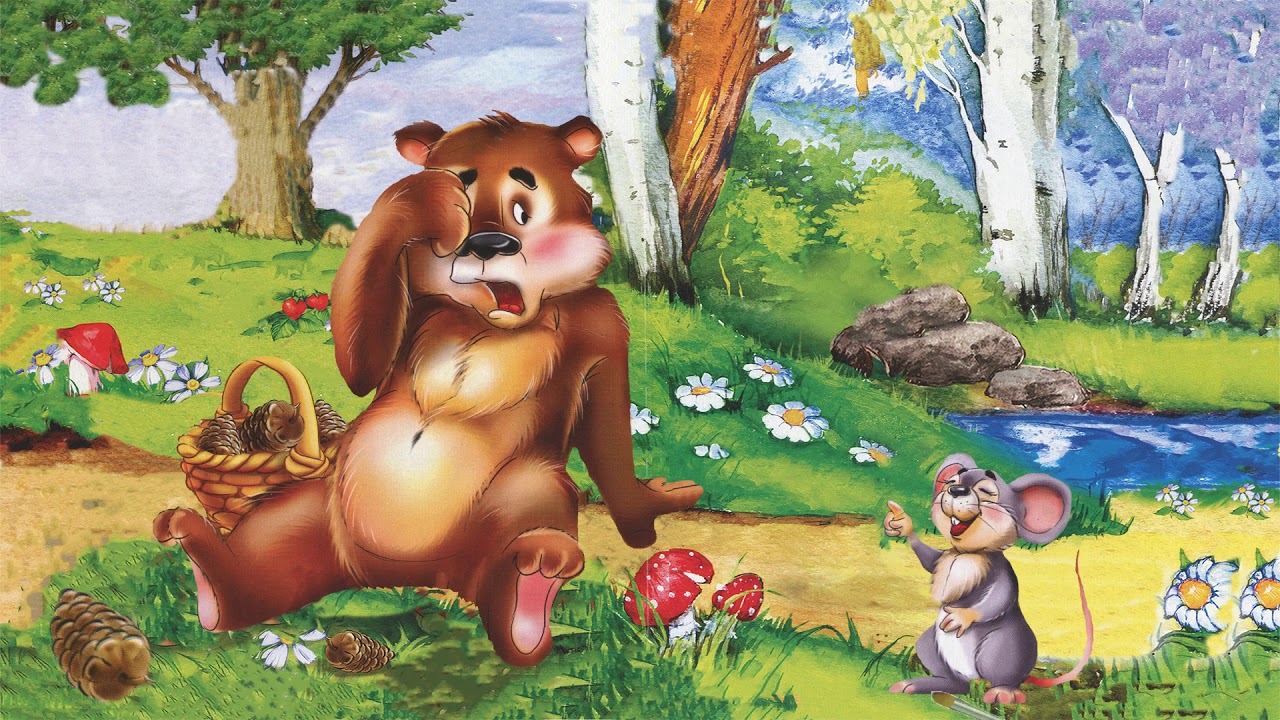 Социальный педагогМБДОУ №18Т.В.Костюкг.Приморско-АхтарскКонспектсовместной деятельности с детьми среднего возраста 4-5лет Тема: «Дразнить и обижать»Образовательная область: социально-коммуникативное развитиеЦели: создание положительного эмоционального климата в группе.Задачи:- снять эмоциональное напряжение;- научить находить выход из конфликтных ситуаций, налаживать дружеские отношения;- развивать у детей понимание смысла правил поведения и желание их выполнять при общении с детьми;- продолжать формировать умение описывать свои чувства и настроение;- воспитывать внимательное, чуткое и заботливое отношение детей друг к другу;- формировать у детей навыки дружеских взаимоотношений со сверстниками,- помочь освоить способы самостоятельной регуляции поведения в проблемных ситуациях.Форма проведения: подгрупповая.Методы: словесный, наглядный, практическийТехнологии: - здоровьесберегающие (динамическая пауза, пальчиковая гимнастика).Мотивации детей дошкольного возраста к образовательной деятельности: игровая  (Поможем Мишкенаучиться дружить, не ссорится и не обижаться на друзей).Длительность занятия: 20 минут.Оборудование и оснащение:- игрушка Мишка;- мультимедийное оборудование;- маски (Мишка, Дрозд, 5 - зайчат, Медведица);- зонт.Предварительная работа:- Чтение народных дразнилок, стихов Р. Сефа «Прозвище»,И.Толмаковой  «Обижалки», М.Червинского «Как его зовут »,- Слушание песни Э. Успенского «Рыжий».- Проигрывание с детьми игр тренингов «Приветствие», «Знакомство», «Ласковое имя».- Видеозапись стихотворения «Мишка косолапый», просмотр с воспитанниками старшего дошкольного возраста.Ход занятияПедагог: Добрый день ребята. Педагог привлекает внимание детей, показывает зонт и выполняет действия вместе с детьми в соответствии со словами:На прогулку вышел дождик.Кап – кап – кап! Кап – кап – кап!(движение пальчиков о ладошку).Не промочат дети ножки.Кап, кап, кап! Кап, кап, кап! (поднимают ножки).Всех их зонтик соберет (открывает зонтик и крутит его)От дождя убережёт (все прячутся под зонт).Педагог комментирует: «Все-все-все сюда. И Саша, и Андрей, и Никита. Все здесь… Ближе, ближе подходите, никого дождь не намочит».(Дети садятся на стульчики).Педагог: (Педагог показывает игрушку Мишку).Дети, у нас сегодня гость, поприветствуем его вежливыми словами, с ними мы познакомились на прошлом занятии. « Давайте порадуемся»Педагог: Сейчас я буду задавать вопросы, а вы будите на них отвечать. У кого есть ответ – говорит «Это – Я» или «У меня»!» или называйте его имя.Дидактическая игра «Мы – разные».- Кто из нас самый высокий?- Кто из нас самый маленький?- У кого самые темные (светлые) волосы?- У кого на голове есть бант (два банта)?- У кого на одежде есть большие пуговицы?- У кого в одежде присутствует красный, (синий, зеленый и пр.) цвета?- У кого из детей одинаковая обувь? и т.п.Педагог: Вы смогли убедиться, что у каждого из вас есть что-то такого, чего нет у других, все люди и животные отличаются друг от друга разными признаками: цвет глаз, рост, цвет волос, умением передвигаться. Но что-то наш гость очень хмурый, совсем не веселый. - Миша, что случилось, чем ты так расстроен?Медведь: Ваши ребята общаются друг с другом вежливо, а у меня в лесу вседразнятся и обижают друг друга. Я расскажу историю, которая произошла  со мной в лесу. После чего стали дразнить меня. (Показывается видеоролик сценки «Мишка косолапый»).Медведь: Я очень обиделся на зверушек и ушёл домой очень грустный. Что же мне делать, если у меня в семье  все косолапые?Педагог:  Успокойся, Миша. А мне  нравятся, что ты косолап, ведь все медведи – косолапы.     Ребята, можно ли смеяться над внешностью, если нельзя, то почему?Дети: Обидно, больно, хочется плакать, убежать, спрятаться, портится        настроение,  ему очень плохо, он огорчается.Педагог: Что можно посоветовать Мише, в этой ситуации?( Дети проговаривают советы,  пожелания  или просто сочувствуют ему)Педагог: Миша, слушай внимательно советы  детей:1 ребенок: «Не обращай  внимание  на дразнилки».2 ребенок: «Не обижайся».3 ребенок: «Учись понимать шутки - дразнилки».4ребенок: «Имей  чувство юмора».Педагог: Ребята и Миша, я хочу вас научить одной игре, если вас обидят, и вы не сможете себя сдержать, поступай так, как в игре: «А ты…». Я приглашаю вас поиграть в неё. Игра «А Ты…» участники игры становятся в круг, по очереди придумывают обзывалку: «А ты- огурец», «А ты- редиска», «А ты- морковка», «А ты- тыква», «А ты- квашенная капуста» и др.Педагог: Обратите внимание, дети, что мы с вами сейчас поругались, а настроение у нас с вами нисколько не испортилось, а наоборот - всем стало весело.(Дети садятся на стульчики).Педагог:Я знаю, что у вас всё же были ситуации, когда вы обижались, ссорились друг с другом.    Что в таком случае нужно  сделать?Дети: Помириться.Педагог: А вы знаете мирилки?1 ребёнок: Мирись, мирись…2 ребёнок: Солнце выйдет из-за тучек,
                    Нас согреет тёплый лучик.
                    Ссорится совсем нельзя,
                    Потому, что мы друзья.Педагог: Предлагаю вам разучить еще одну мирилку: «Хватит нам уже сердиться»Хватит нам уже сердиться,
Веселятся все вокруг!
Поскорей давай мириться:
-Ты мне друг!
-И ты мне друг!
Мы обиды все забудем
И дружить как прежде будем!    Дети повторяют слова за педагогом.Педагог: Ребята, предлагаю сделать «Рукавичку Дружбы», который поможет вам в группе разрешить с друзьями сложные ситуации (ссору, обиду).      Я приготовила для вас основу рукавички и разноцветные помпоны. Вам необходимо его украсить.(Дети украшают помпонами основу «Рукавичку Дружбы»).Педагог: Какие вы молодцы ребята, какая красивая у вас получилась «Рукавичка Дружбы».  Как вы думаете, в вашей группе нужна «Рукавичка Дружбы»?Ваня: Да, нужна потому что ребята в нашей группе часто ссорятся.Педагог: Как вы считаете, а «Рукавичка Дружбы» сможет помирить ребят в вашей группе?Саша: «Рукавичка Дружбы» поможет Мише и Коле помериться.Рефлексия: Педагог: Пришла пора нашему Мишке отправляться домой. Что вы можете сказать ему на прощание? Дети: Что можно  «ругаемся овощами», что после ссоры необходимо обязательно помириться, сказав мирилку «Хватит нам уже сердиться», а лучше не дразниться, потому, что это обидно. Дружить всегда веселее.Педагог: Какое доброе дело мы с вами сегодня сделали?Ребенок: Мы украсили «Рукавичку Дружбы».Педагог: Что было для вас сегодня трудным?Ребенок: Придумать дразнилку.Педагог: Вы справились?Ребенок: У нас получилась красивая «Рукавичка Дружбы».Педагог: Предлагаю вам самим найти место в группе для «Рукавички Дружбы». До встречи.Приложение №1Материал для инсценировки стихотворения:Мишка косолапый, пересмешник-дрозд, 5-зайчат, медведицаМишка косолапый по лесу идет,Шишки собирает, песенки поет.Вдруг упала шишка, прямо мишки в лоб,
Мишка оступился и об землю хлоп!Засвистел на ветке пересмешник-дрозд:Мишка косолапый наступил на хвост!А за ним вдогонку пятеро зайчат – «Мишка косолапый!» из кустов кричат.Подхватил дразнилку весь лесной народ:Мишка косолапый по лесу идет!Бросился к берлоге маленький медведь – «Не хотят зверушки на меня смотреть!»Спрятался за шкафом и ревет ревмя:Мишкой косолапым дразнят все меня…Не стесняйся, милый, косолапых ног.Я ведь косолапа, и папа косолап,И косолапил славно дедушка Потап.»Мишка косолапый стал ужасно горд,Вымыл с мылом лапы, съел медовый торт.Вышел из берлоги, да как заорет:Мишка косолапый по лесу идет!!!Давайте порадуемся солнцу и птицам,Дети поднимают руки вверх.А также порадуемся милым нам лицам,Улыбаются друг другу.И всем, кто живет на этой планете,Разводят руками.«Доброе утро!» скажем мы вместеХлопают в ладоши.«Доброе утро!» — маме и папеВыставляют по очереди правую и левую руки.«Доброе утро!» — останется с нами.Обнимают себя.